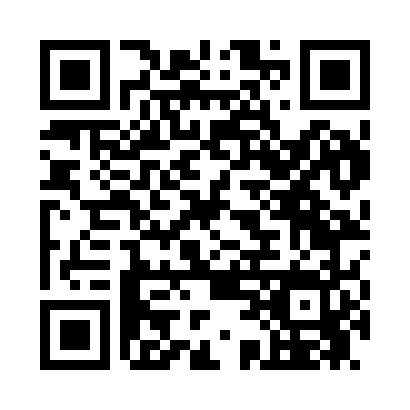 Prayer times for Moss Agate, Montana, USAMon 1 Jul 2024 - Wed 31 Jul 2024High Latitude Method: Angle Based RulePrayer Calculation Method: Islamic Society of North AmericaAsar Calculation Method: ShafiPrayer times provided by https://www.salahtimes.comDateDayFajrSunriseDhuhrAsrMaghribIsha1Mon3:335:351:275:399:1911:222Tue3:345:361:285:399:1911:213Wed3:355:371:285:399:1911:204Thu3:365:371:285:399:1811:195Fri3:375:381:285:399:1811:186Sat3:385:391:285:399:1711:177Sun3:405:401:285:399:1711:168Mon3:415:401:295:399:1611:159Tue3:425:411:295:399:1611:1410Wed3:445:421:295:399:1511:1311Thu3:455:431:295:399:1511:1212Fri3:475:441:295:399:1411:1113Sat3:485:451:295:389:1311:0914Sun3:505:461:295:389:1211:0815Mon3:525:471:295:389:1211:0616Tue3:535:481:295:389:1111:0517Wed3:555:491:305:389:1011:0318Thu3:575:501:305:389:0911:0219Fri3:585:511:305:379:0811:0020Sat4:005:521:305:379:0710:5921Sun4:025:531:305:379:0610:5722Mon4:045:541:305:369:0510:5523Tue4:055:551:305:369:0410:5324Wed4:075:561:305:369:0310:5225Thu4:095:571:305:359:0210:5026Fri4:115:581:305:359:0110:4827Sat4:136:001:305:349:0010:4628Sun4:146:011:305:348:5810:4429Mon4:166:021:305:348:5710:4230Tue4:186:031:305:338:5610:4031Wed4:206:041:305:338:5410:38